“Conociendo la letra P”Actividad 1:A continuación con ayuda de un adulto escanea el código QR y observa con mucha atención el video.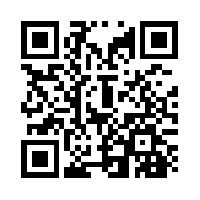 Link: https://www.youtube.com/watch?v=kc_rPNTA9QgResponde según lo observado en el video¿Qué letra aparece en el video?Recuerdas como suena la letra¿Puedes hacer su sonido con las vocales, a, e, i, o y u?Nombra alguna de las palabras que aparecieron en el videoEscribe dentro del recuadro con letra clara y legible letra P en mayúscula y en minúscula¡Ten siempre presente lo que viste en el video, si es necesario vuelve a observar el video!Actividad 2:Crea un collage, en una cartulina, papel craf o hojas blancasBusca recortes en un diario, revista o dibuja objetos que comiencen con la letra PLuego pega y escribe el nombre de cada objetoActividad 3:¿Recuerdas los objetos que pegaste en tu collage?Escribe 3 oraciones con objetos que hayas pegado en el collageLuego lee cada una de las oraciones en voz alta1.2.3.Autoevaluación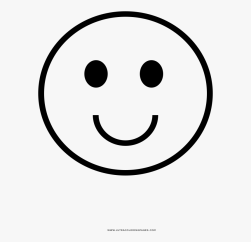 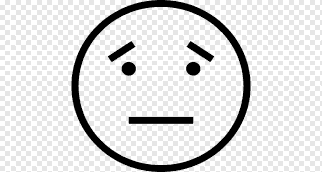 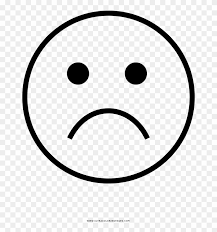 ¡Lee con mucha atención!IndicadoresLo logré (color verde)Necesite ayuda, pero lo logré (color amarillo)No lo logré(color rojo)Realice sonido de la letra P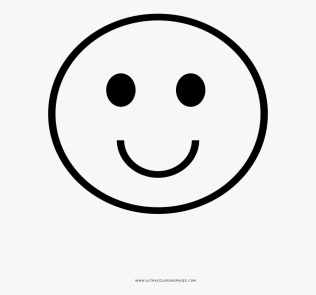 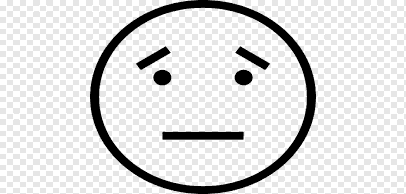 Nombre palabras que comienzan con letra P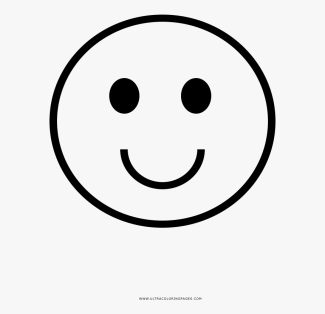 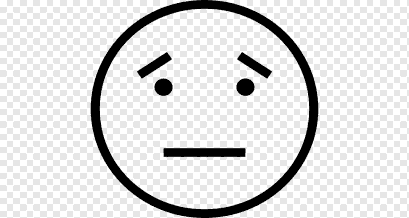 Pegue recortes que comiencen que la letra P en el collage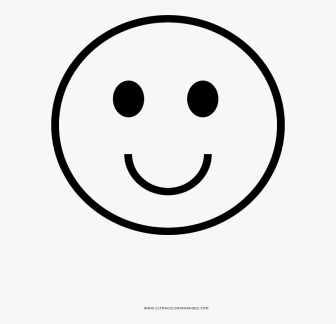 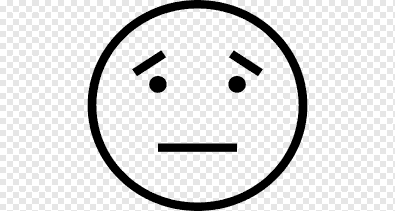 Escribí 3 oraciones en la guía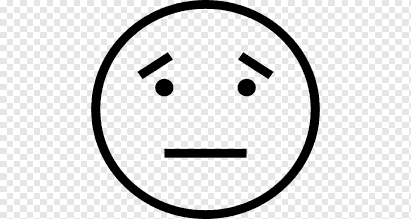 Leí cada oración en voz alta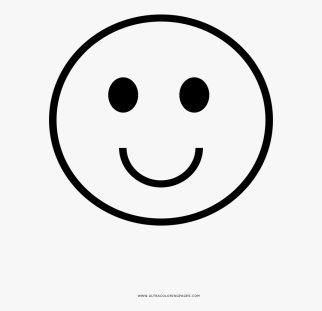 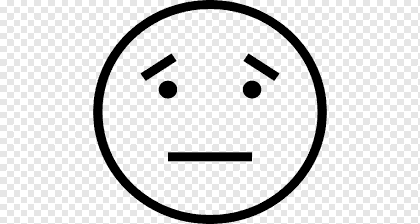 